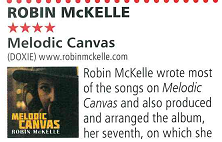 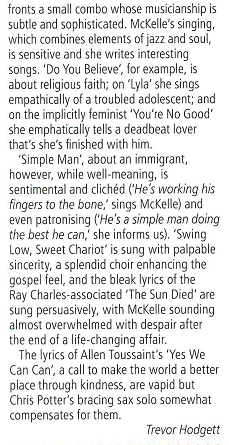 RNR July/August 2018